Örnek Puan HesaplamaA rolü hastanede görev yapan “Sağlık Bakım Hizmetleri Müdürü” için; “TT.SBHM.2. Sterilizasyon ve Dezenfeksiyon Hizmetleri ile İlgili Standartların Gerçekleştirilme Oranı” gösterge kartı puanının hesaplanması“Şehir Hastaneleri, A, B Rolü Yerinde Değerlendirme Soru Listesi”nde yer alan “Sterilizasyon ve Dezenfeksiyon Hizmetleri”  ile ilgili toplam 19 adet unsurdan alınabilecek toplam puan : 47,5Sağlık tesisinin “Verimlilik Yerinde Değerlendirme” sonucunda “Sterilizasyon ve Dezenfeksiyon Hizmetleri”  ile ilgili toplam 19 adet unsurdan aldığı puan: 35.8Verimlilik Yerinde Değerlendirme “Sterilizasyon ve Dezenfeksiyon Hizmetleri” Puanı= (35.8 / 47.5) x 100 = 75.3Yönetim Hizmetleri Genel Müdürlüğü tarafından yayınlanan ilgili gösterge kartı “hesaplama” metoduna göre alınan puan (75.3)  %75≤GD≤%80 aralığında olduğu için ilgili gösterge kartı B parametresi puanı:6İlgili Gösterge Kartının Hesaplama Metodu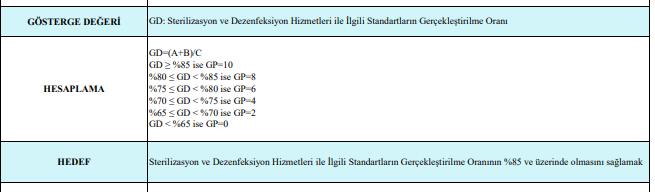 